Steve DatzRoyal RodentsGameplay:Game ConceptEmbark on a side-scrolling, resource-management, city-building, trash-collecting strategy gameGenre Side-scrolling, Resource management, StrategyTarget AudienceEveryone - E/E10+Goal of GameDefeat the neighboring kings and steal their crowns.Complete in the least amount of time (days).Look and FeelCartoony pixelGameplay/MechanicsBuild StructuresStructure Types:Town Center (Level 0) - holds gathered resources, upgrade town levelHouses (Level 1) - Increase max Rodent Pack sizeFarms (Level 2) - generate foodWalls (Level 3) - base defenceTowers (Level 4) - base defence, deploy Banners (Level 4) - stat boost to nearby rodent alliesControl Your Rodent PackAssign Them to BuildAssign as SoldiersAssign to Occupy StructuresCollect ResourcesFood - used to recruit Rodents to your packTrash - used for early-game buildingLocations: Garbage bins, on the groundWood - used for mid tier buildingLocations: TreesMetal - used for high tier buildingLocations: Underground oreShiny - used to upgrade Town Center levelLocations: from completing build structures, RNG dropsRecruit New Rodents to Your PackGive food to convince them to joinNumber of food for Recruiting depends on rodent species:Rat: 3 FoodBadger: Beaver:Raccoon:Mouse:Porcupine: Mischief MeterHow much you’ve upset your neighborsA full bar ensures the enemy king himself will march on your territoryWorld MapSuburban neighborhood, fenced backyardsBackyard Map (add picture)Neighborhood Map (add picture)Types of CharactersRat - specialized for fast movementBadger - specialized for melee combatBeaver - specialized for chopping wood(?), buildingRacoon - specialized for searching garbage, sneaking/stealthMouse - specialized at tunnelingPorcupine - specialized at ranged combatDesignColor PaletteConcept ArtInspirationKingdom (2015)Fallout Shelter (2015)Clash of Clans (2012)User ControlsTapping to move/interact with resources and charactersDrag to go left and rightClick an object within radius to interactAudioCartoon sound effectsHappy musicInterfaceUser InterfaceMain Screen- Resources, options to other two screensAssignment ScreenWorld ScreenControl System Tapping the screenClick and Dragging rodentsInternal economyResource managementWood, Stone, Metal, Food, TrashFightingIncrease days = increase wave amountWin Conditions: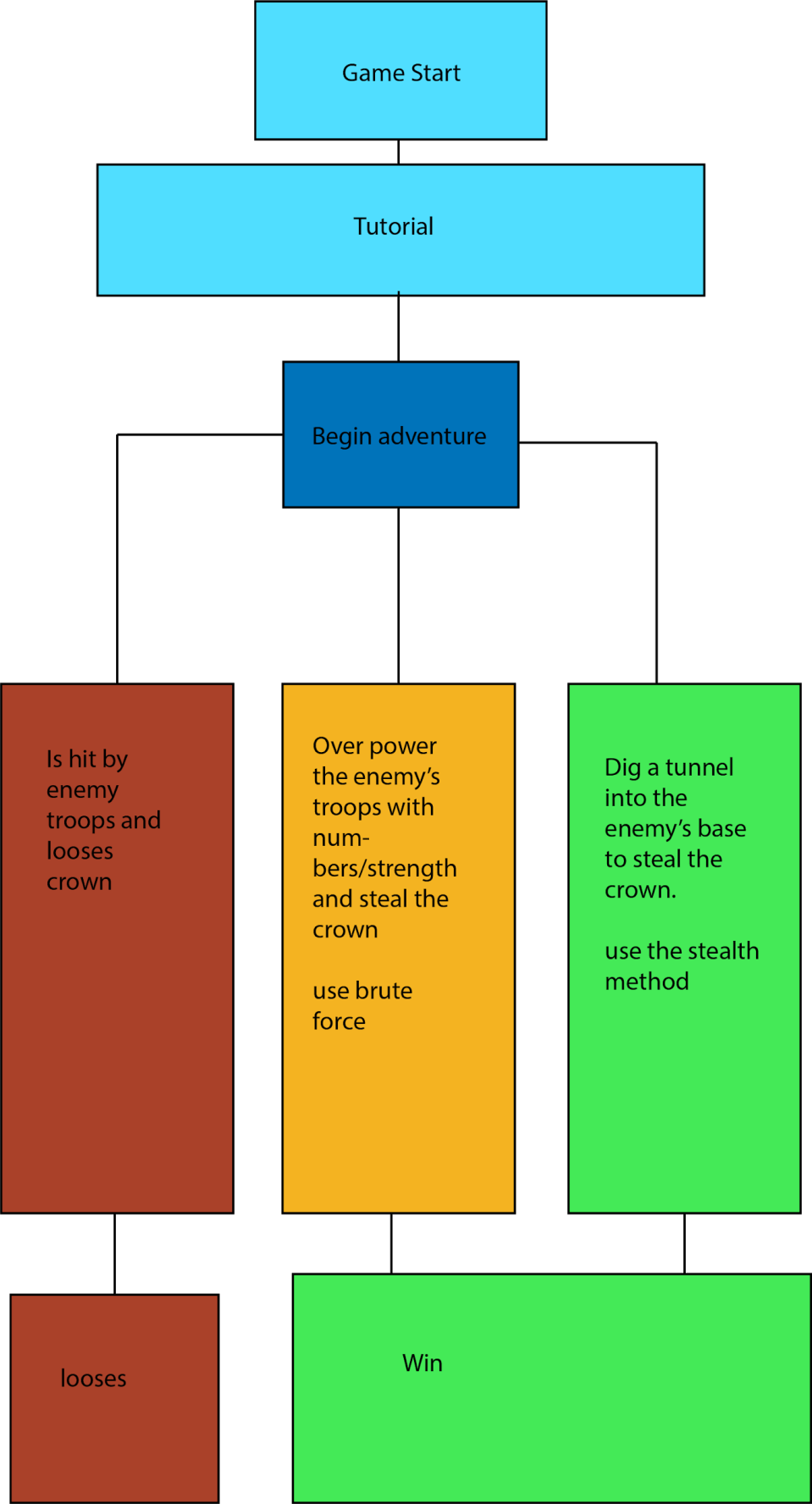 Color Pallette: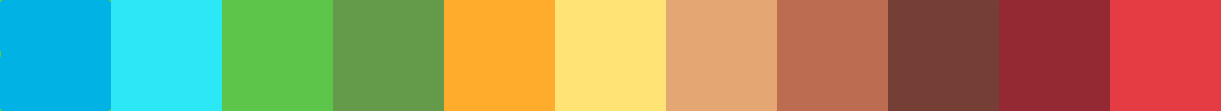 Concept: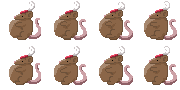 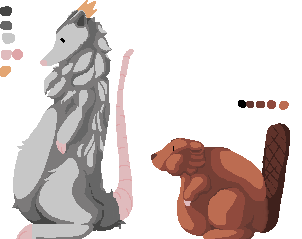 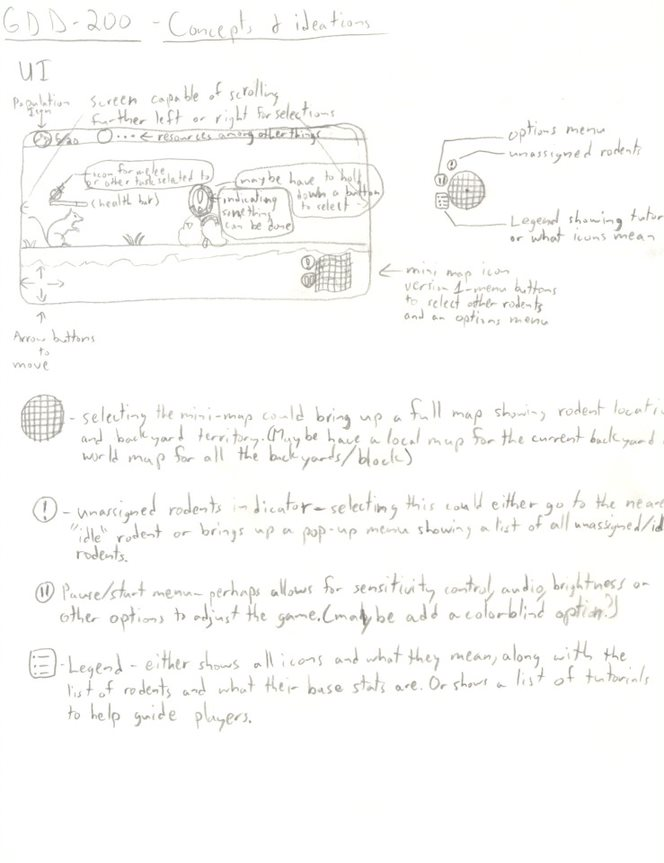 *artist stuff like uisketch , concept art and color palettes *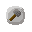 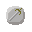 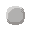 *Skill and enemy frequency charts**insert world map**level design images*